Сценарий классного часа «День памяти трагедии Беслана»Я очень рада вас видеть, ребята. Предлагаю вам начать наш классный час с игры «Антонимы». Я буду называть вам слова, а вы мне - слова противоположные им по смыслу. 
Высоко – …. (низко),
Далеко – … (близко),
Толстый – … (тонкий),
Белое – … (чёрное),
Мир – … (война),
Добро – … (зло). 
Учитель: Внимание на доску! 
(На доске написано: «ДОБРО и ЗЛО»). Сегодня мы с Вами поговорим о добре и зле. Ребята, закройте, пожалуйста, глаза. Представьте и скажите, какие чувства возникают у Вас, когда Вы слышите слово: «Добро».
(Звучит мелодия).
Дети: Чувства радости, тепла, добра, мира, душевности, веселья, понимания и т. д.
Учитель: Теперь снова закройте глаза и скажите, какие чувства возникают, когда Вы слышите слово: «Зло».
(Звучит мелодия).
Дети: Грусть, печаль, тоска, чернота, опустошение, горе и т. д.
Учитель: Послушайте внимательно ещё ряд мелодий и скажите, что Вы представляете, какие чувства у Вас возникают при прослушивании этих музыкальных произведений.
Завершающая композиция звучит о Беслане.Учитель: Внимание на доску! 
(На доске слово: «БЕСЛАН», можно использовать карту).Наверное, нет ни одного человека на всём белом свете, которому не знакомо это слово - БЕСЛАН. Беслан – это название города в Республике Северная Осетия, в котором 1 сентября 2004 года произошла страшная трагедия, унёсшая жизни сотен детей и взрослых.По официальным данным в результате террористического акта 1-3 сентября в г. Беслан погибли 334 человека, из них 186 детей, 15 учителей, более 900 человек получили ранения разной степени тяжести…Ребята читают заранее выученные стихи1.Сентябрь в гости постучался,
День знаний наступил.
Открыла школа детям двери,
А террорист закрыл.

2. Спортзал увешанный взрывчаткой,
Обвалы крыши, взрывы, дым...
И этот день пожаром ярким
Мы - люди в памяти храним.

3. Оборвались ребячьи жизни,
И жизни их учителей.
О, люди! Вы должны служить Отчизне,                                                                                                                                                                                                                                                            А не губить её детей!

4. Зачем стрелять ребёнку в спину?
Ведь он ещё не начал жить...
Вот мать оплакивает сына -
Мальчишка взрывом был убит.

5. Ах, сколько жизней оборвали
Невинных маленьких детей.
Ребята жизни потеряли,
А школьники - учителей.
6. Мы будем помнить тех детей,
Которые погибли в школе:
Из слёз сольются ручейки,
Из ручейков святое море.То, что случилось 1 сентября в школе№1 г. Беслана – это горе, постигшее учеников в мирное время. 334 ребёнка и взрослых погибли в нечеловечных условиях. 
Не забыть тех учеников, пришедших на торжество родителей и родственников, сотрудников спецназа, освобождавших заложников, которые не вернулись домой после тех страшных событий. И тех 18 первоклассников, которые в этом году уже поступали бы в институты, но в тот роковой день для них прозвенел последний первый звонок. Люди должны ценить мир, жизни соотечественников, а также помнить о невинных жертвах. Сегодня 3 сентября - День Памяти жертв Беслана, жертв терроризма.   МУЛЬТФИЛЬМБеседа и инструктаж по антитеррористической и личной безопасности учащихся.1.     Если увидели подозрительного человека, сообщите об этом родителям, учителям, сотрудникам правоохранительных органов.2.     Никогда не берите в руки, не открывайте, не разворачивайте подозрительные бесхозные сумки, пакеты, кейсы, чемоданы, портфели. Не   наносите  по ним удары.3.     Не предпринимайте попытку самостоятельно обезвредить подозрительный предмет или доставить его в отделение милиции.4.     Не пытайтесь проникнуть в отцепленную, огражденную, охраняемую зону.5.     Постарайтесь быстро покинуть опасную зону, вывести из нее сверстников.6.     Если у вас есть информация о готовящемся террористическом акте, незамедлительно сообщите об этом родителям, учителям, в милицию, спасателям.Есть такая традиция: выпускать в небо белых голубей в знак мирных намерений, в знак того, чтобы был МИР во всём мире.Ребята, а  кто-нибудь знает, почему голубь стал символом мира?Го́лубь ми́ра — выражение, получившее популярность после окончания Второй мировой войны в связи с деятельностью Всемирного конгресса сторонников мира.Первый Всемирный конгресс сторонников мира проходил в 1949 годув Парижеи Праге. Эмблема этого конгресса была нарисована Пабло Пикассо. На эмблеме нарисован белый голубь, несущий в клюве оливковую ветвь.Существует традиция выпускать белых голубей как символ мирных намерений. Ребята, мы с вами тоже выпустим своих голубей мира.  Вырежем их бумаги Белой бумаги, напишем на них пожелания 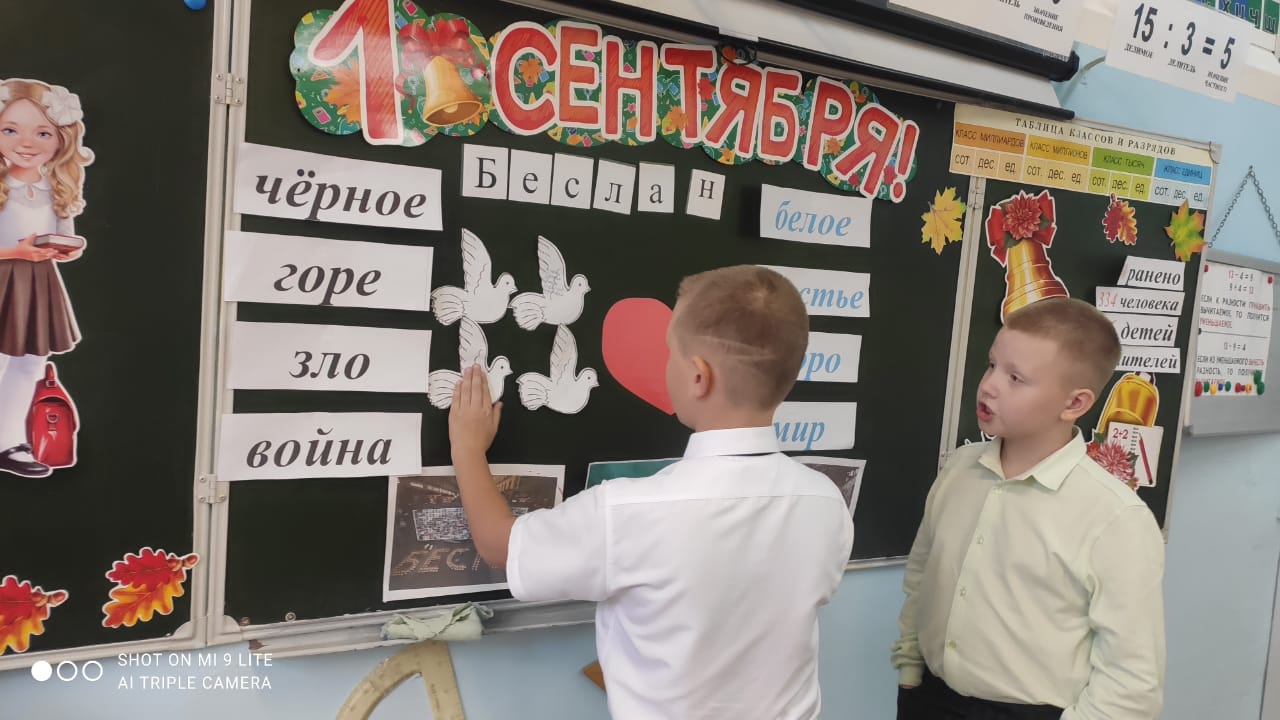 